NOTIFICARE(conform conținut-cadru din anexa nr. 5E la procedură / Legea nr. 292/2018)Memoriu de prezentareI. Denumirea proiectului:"CONSTRUIRE PARC FOTOVOLTAIC REVOLUTION"II. Titular:- numele: S.C. SOLAR REVOLUTION S.R.L.- adresa poștală: București, Sector 1, Strada Gen. Henri Mathias Berthelot, Nr.21.- reprezentanți legali/împuterniciți, cu date de identificare: Popa VioletaProiectant: RENERGY POWER PLANTS S.R.L., nr la Registrul comertului J40/5107/2011, CUI 28390884. Adresa: Str. Turturelelor nr.11A, modul 8, etaj.5, Sector 3. Mun. Bucuresti.- numele persoanelor de contact: Cristian Fiera, Tel:0720544002*director/manager/administrator;*responsabil pentru protecția mediului.III. Descrierea caracteristicilor fizice ale întregului proiect:a) un rezumat al proiectului;Proiectul constă in construirea unei centrale fotovoltaice. Prin implementarea proiectului se va valorifica potențialul  solar al județului Giurgiu, cu consecințe benefice asupra mediului, prin înlocuirea energiei electrice produse in instalații termoenergetice cu energie electrică produsă din surse regenerabile. b) justificarea necesității proiectului;Prezentul proiect are ca scop construirea unei centrale fotovoltaice, prin care va valorifica potențialul  solar al județului Giurgiu, cu consecințe benefice asupra mediului, prin înlocuirea energiei electrice produse in instalații termoenergetice cu energie electrică produsă din surse regenerabile. Producția de energie electrică prin conversie fotovoltaică a energiei solare nu provoacă emisii de substanțe poluante în atmosferă și fiecare kWh produs prin sursă fotovoltaică permite evitarea răspândirii în atmosferă a 0,3-0,5 kg de CO2 (gaz responsabil pentru efectul de seră), rezultate din producerea unui kWh prin metoda tradițională termoelectrică. Energia fotovoltaică este una din principalele surse de energie regenerabilă, fiind valorificată pe scară largă în majoritatea tăriilor din Uniunea Europeană.c) valoarea investiției;Nu este cazul;	d) perioada de implementare propusă: 24 luni.e) planșe reprezentând limitele amplasamentului proiectului, inclusiv orice suprafață de teren solicitată pentru a fi folosită temporar (planuri de situație și amplasamente): Au fost atașate la documentație.f) o descriere a caracteristicilor fizice ale întregului proiect, formele fizice ale proiectului (planuri, clădiri, alte structuri, materiale de construcție și altele).Se prezintă elementele specifice caracteristice proiectului propus:- profilul și capacitățile de producție:Prezentul proiect are ca scop construirea unei centrale fotovoltaice, prin care va valorifica potențialul  solar al județului Giurgiu, cu consecințe benefice asupra mediului, prin înlocuirea energiei electrice produse in instalații termoenergetice cu energie electrică produsă din surse regenerabile. Parcul fotovoltaic va fi dezvoltat pe un teren de 876.706,00 m2, conform Nr. Cadastrale: 30138, 30139, 30140, 30141, 30142, 30143, 30144, panourile fotovoltaice fiind montate pe o structură metalică tip Tracker care va urmarii soarele de la E-V. Structura  care va fi fundată prin batere în pământ până la o cota de maxim 2 m. Se vor monta trackere, pe care vor fi amplasate panouri fotovoltaice de 600W.- descrierea instalației și a fluxurilor tehnologice existente pe amplasament (după caz): Parcul fotovoltaic va fi dezvoltat pe un teren de 876.706,00 m2, panourile fotovoltaice fiind montate pe o structură metalică tip Tracker care va urmarii soarele de la E-V. Structura  care va fi fundată prin batere în pământ până la o cota de maxim 2 m. Spațiile dintre panouri se vor insamânța cu iarba, fiind transformate în pașune/fânețe.- descrierea proceselor de producție ale proiectului propus, în funcție de specificul investiției, produse și subproduse obținute, mărimea, capacitatea:Panourile fotovoltaice fiind montate pe o structură metalică tip Tracker care va urmarii soarele de la E-V. Structura  care va fi fundată prin batere în pământ până la o cota de maxim 2 m.Se vor monta trackere, pe care vor fi amplasate panouri fotovoltaice de 600W.- materiile prime, energia și combustibilii utilizați, cu modul de asigurare a acestora.           In conformitate cu datele primite de la beneficiar centrala fotovoltaica va fi realizata din:-144.832 module fotovoltaice de fabricatie TITAN RSM120-8-580BMDG-600BMDG-706 invertoare de tip SUN2000-175KTL-H1-transformator putereS: SNT=2500kVA, 0.8/20kV, 30 buc.;     	La realizarea lucrărilor se vor utiliza numai materiale şi echipamente agrementate conform reglementărilor naţionale în vigoare. Aceste materiale vor fi în concordanţă cu prevederile Legii 10/1995 privind obligativitatea utilizării materialelor agrementate la execuţia lucrărilor. În procesul lucrărilor de amenajare se va utiliza combustibil petrolier pentru utilajele necesare.- racordarea la rețelele utilitare existente în zonă: Nu este cazul;- descrierea lucrărilor de refacere a amplasamentului în zona afectată de execuția investiției:După finalizarea lucrărilor de constructie zonele verzi afectate se vor înierba, pentru refacerea acestora. Spațiile dintre panouri se vor insamânța cu iarba, fiind transformate în pașune/fânețe.- căi noi de acces sau schimbări ale celor existente:Accesul la parcul fotovoltaic se va face din drumul de exploatare existent. Drumurile din interiorul parcului vor avea o platforma de 3,5 m, și vor fi realizate din piatră sparta împănată.Sistemul rutier v-a avea următoarea structură :Strat de balast 30 cmStrat de piatra sparta impanată 15-20 cm- resursele naturale folosite în construcție și funcționare:pământ;nisip;balast;piatra sparta;beton;- metode folosite în construcție/demolare;- planul de execuție, cuprinzând faza de construcție, punerea în funcțiune, exploatare, refacere și folosire ulterioară;- relația cu alte proiecte existente sau planificate: Nu este cazul;- detalii privind alternativele care au fost luate în considerare:Nu este cazul;- alte activități care pot apărea ca urmare a proiectului (de exemplu, extragerea de agregate, asigurarea unor noi surse de apă, surse sau linii de transport al energiei, creșterea numărului de locuințe, eliminarea apelor uzate și a deșeurilor): Nu este cazul;- alte autorizații cerute pentru proiect: Nu este cazul.IV. Descrierea lucrărilor de demolare necesare:Nu este cazul;- planul de execuție a lucrărilor de demolare, de refacere și folosire ulterioară a terenului;- descrierea lucrărilor de refacere a amplasamentului;- căi noi de acces sau schimbări ale celor existente, după caz;- metode folosite în demolare;- detalii privind alternativele care au fost luate în considerare;- alte activități care pot apărea ca urmare a demolării (de exemplu, eliminarea deșeurilor).V. Descrierea amplasării proiectului:- distanța față de granițe pentru proiectele care cad sub incidența Convenției privind evaluarea impactului asupra mediului în context transfrontieră, adoptată la Espoo la 25 februarie 1991, ratificată prin Legea nr. 22/2001, cu completările ulterioare:- localizarea amplasamentului în raport cu patrimoniul cultural potrivit Listei monumentelor istorice, actualizată, aprobată prin Ordinul ministrului culturii și cultelor nr. 2.314/2004, cu modificările ulterioare, și Repertoriului arheologic național prevăzut de Ordonanța Guvernului nr. 43/2000 privind protecția patrimoniului arheologic și declararea unor situri arheologice ca zone de interes național, republicată, cu modificările și completările ulterioare;- hărți, fotografii ale amplasamentului care pot oferi informații privind caracteristicile fizice ale mediului, atât naturale, cât și artificiale, și alte informații privind:*folosințele actuale și planificate ale terenului atât pe amplasament, cât și pe zone adiacente acestuia;*politici de zonare și de folosire a terenului;*arealele sensibile;- coordonatele geografice ale amplasamentului proiectului, care vor fi prezentate sub formă de vector în format digital cu referință geografică, în sistem de proiecție națională Stereo 1970:Conform plan de situație anexat.VI. Descrierea tuturor efectelor semnificative posibile asupra mediului ale proiectului, în limita informațiilor disponibile:A. Surse de poluanți și instalații pentru reținerea, evacuarea și dispersia poluanților în mediu:a) protecția calității apelor:- sursele de poluanți pentru ape, locul de evacuare sau emisarul:Evacuarea apelor menajere se va face într-o toaleta ecologica complet vidanjabilă, care va fi golită periodic de către o firmă atestată pe baza unui contract.- stațiile și instalațiile de epurare sau de preepurare a apelor uzate prevăzute:Nu este cazul;b) protecția aerului:- sursele de poluanți pentru aer, poluanți, inclusiv surse de mirosuri: Nu este cazul;- instalațiile pentru reținerea și dispersia poluanților în atmosferă: Nu este cazul;c) protecția împotriva zgomotului și vibrațiilor:- sursele de zgomot și de vibrații: Nu este cazul;- amenajările și dotările pentru protecția împotriva zgomotului și vibrațiilor: Nu este cazul;d) protecția împotriva radiațiilor:- sursele de radiații: Nu este cazul;- amenajările și dotările pentru protecția împotriva radiațiilor: Nu este cazul;e) protecția solului și a subsolului:- sursele de poluanți pentru sol, subsol, ape freatice și de adâncime- lucrările și dotările pentru protecția solului și a subsoluluiExecutantul are obligaţia ca în cadrul măsurilor de protecţia muncii, a siguranţei circulaţiei, precum şi a mediului, să asigure curăţenia pe şantier fara degradarea ecologica a mediului. Apa de deservire se va asigura prin transportul acesteia cu cisterne. Aceasta va umple bazine de stocare a apei din spațiul tehnic.Grupurile sanitare vor fi dotate corespunzator, apa fiind asigurata din bazine de retenție după o filtare prealabilă.Apa menajeră va fi evacuată într-o toaleta ecologica complet vidanjabilă, care va fi golită periodic de către o firmă atestată pe baza unui contract.Apa calda va fi asigurată prin intermediul unui boiler electric.f) protecția ecosistemelor terestre și acvatice:- identificarea arealelor sensibile ce pot fi afectate de proiect: Nu este cazul;- lucrările, dotările și măsurile pentru protecția biodiversității, monumentelor naturii și ariilor protejate: Nu este cazul;g) protecția așezărilor umane și a altor obiective de interes public:- identificarea obiectivelor de interes public, distanța față de așezările umane, respectiv față de monumente istorice și de arhitectură, alte zone asupra cărora există instituit un regim de restricție, zone de interes tradițional și altele;- lucrările, dotările și măsurile pentru protecția așezărilor umane și a obiectivelor protejate și/sau de interes public;h) prevenirea și gestionarea deșeurilor generate pe amplasament în timpul realizării proiectului/în timpul exploatării, inclusiv eliminarea:- lista deșeurilor (clasificate și codificate în conformitate cu prevederile legislației europene și naționale privind deșeurile), cantități de deșeuri generate;- programul de prevenire și reducere a cantităților de deșeuri generate;- planul de gestionare a deșeurilor;i) gospodărirea substanțelor și preparatelor chimice periculoase:- substanțele și preparatele chimice periculoase utilizate și/sau produse:	Nu este cazul;- modul de gospodărire a substanțelor și preparatelor chimice periculoase și asigurarea condițiilor de protecție a factorilor de mediu și a sănătății populației:	Nu este cazul.B. Utilizarea resurselor naturale, în special a solului, a terenurilor, a apei și a biodiversității.VII. Descrierea aspectelor de mediu susceptibile a fi afectate în mod semnificativ de proiect:- impactul asupra populației, sănătății umane, biodiversității (acordând o atenție specială speciilor și habitatelor protejate), conservarea habitatelor naturale, a florei și a faunei sălbatice, terenurilor, solului, folosințelor, bunurilor materiale, calității și regimului cantitativ al apei, calității aerului, climei (de exemplu, natura și amploarea emisiilor de gaze cu efect de seră), zgomotelor și vibrațiilor, peisajului și mediului vizual, patrimoniului istoric și cultural și asupra interacțiunilor dintre aceste elemente. Natura impactului (adică impactul direct, indirect, secundar, cumulativ, pe termen scurt, mediu și lung, permanent și temporar, pozitiv și negativ);- extinderea impactului (zona geografică, numărul populației/habitatelor/speciilor afectate);- magnitudinea și complexitatea impactului;- probabilitatea impactului;- durata, frecvența și reversibilitatea impactului;- măsurile de evitare, reducere sau ameliorare a impactului semnificativ asupra mediului;- natura transfrontalieră a impactului.VIII. Prevederi pentru monitorizarea mediului - dotări și măsuri prevăzute pentru controlul emisiilor de poluanți în mediu, inclusiv pentru conformarea la cerințele privind monitorizarea emisiilor prevăzute de concluziile celor mai bune tehnici disponibile aplicabile. Se va avea în vedere ca implementarea proiectului să nu influențeze negativ calitatea aerului în zonă: Prin implementarea proiectului nu va fi influențată negativ calitatea aerului din zonă, deoarece după finalizarea lucrărilor spațiile dintre panouri se vor insamânța cu iarba, fiind transformate în pașune/fânețe.IX. Legătura cu alte acte normative și/sau planuri/programe/strategii/documente de planificare:A. Justificarea încadrării proiectului, după caz, în prevederile altor acte normative naționale care transpun legislația Uniunii Europene: Directiva 2010/75/UE (IED) a Parlamentului European și a Consiliului din 24 noiembrie 2010 privind emisiile industriale (prevenirea și controlul integrat al poluării), Directiva 2012/18/UE a Parlamentului European și a Consiliului din 4 iulie 2012 privind controlul pericolelor de accidente majore care implică substanțe periculoase, de modificare și ulterior de abrogare a Directivei 96/82/CE a Consiliului, Directiva 2000/60/CE a Parlamentului European și a Consiliului din 23 octombrie 2000 de stabilire a unui cadru de politică comunitară în domeniul apei, Directiva-cadru aer 2008/50/CE a Parlamentului European și a Consiliului din 21 mai 2008 privind calitatea aerului înconjurător și un aer mai curat pentru Europa, Directiva 2008/98/CE a Parlamentului European și a Consiliului din 19 noiembrie 2008 privind deșeurile și de abrogare a anumitor directive, și altele).B. Se va menționa planul/programul/strategia/documentul de programare/planificare din care face proiectul, cu indicarea actului normativ prin care a fost aprobat.	Nu este cazulX. Lucrări necesare organizării de șantier:- descrierea lucrărilor necesare organizării de șantier;- localizarea organizării de șantier;- descrierea impactului asupra mediului a lucrărilor organizării de șantier;- surse de poluanți și instalații pentru reținerea, evacuarea și dispersia poluanților în mediu în timpul organizării de șantier;- dotări și măsuri prevăzute pentru controlul emisiilor de poluanți în mediu.Organizarea șantierului, pe fiecare amplasament, este impusă de acțiunea particularităților procesului de producție în construcții. În acest capitol sunt prezentate pe scurt, activitățile de selectare și achiziționare a amplasamentului, proiectare, finanțare și organizare a lucrărilor de amenajare a șantierului, asigurarea spațiilor de servire a personalului, realizarea căilor de comunicații, a surselor și rețelelor de alimentare cu utilități.	Organizarea de șantier se realizează la începutul perioadei de execuție și trebuie îndeplinite următoarele:Amplasare panou de informare conform construcției;Împrejmuirea spațiului organizării șantierului cu bandă de avertizare și depozitarea materialelor ;Închirierea de  toalete ecologice pentru muncitori;Închirierea de containere tip vestiar, care va fi prevăzut cu pachet PSI și cu contor, deasemenea va avea prevăzut cablu pentru racord electric pentru 50m.Racordul electric cu aviz de la distribuitorul de energie electrică.La inceperea lucrarilor se va monta la loc vizibil (sa poata fi citit dinspre drumul de acces), panoul de identificare a investitiei care va avea dimensiunile minime 60x90 cm.ASIGURAREA SI PROCURAREA DE MATERIALE SI ECHIPAMENTE     	Pentru fluidizarea procesului de productie si inlaturarea timpilor morti se va avea permanent in vedere asigurarea la timp cu materiale a santierului, pe faze de executie, a semifabricatelor, precum si asigurarea cu mijloace de productie indispensabile pentru lucrarile ce se efectuează (bormașina rotopercutoare, polizor unghiular, aparat de sudura electric). Materialele (sub forma de semifabricate) ce se vor pune in opera se vor procura de la furnizorii locali avandu-se in vedere ca aceste materiale vor fi verificate calitativ si cantitativ si vor fi insotite de certificate de calitate si buletine de analiza. Mortarele si betoanele vor fi aduse numai de la statii de betoane autorizate. Materialele se vor depozita funcție de volum, valoare, caracteristici fizico-chimice. Materialele care au o anumita perioada de garantie se vor pune in opera dupa regula ultimul venit – primul folosit. Este interzisa depozitarea oricaror materiale pe domeniul public.XI. Lucrări de refacere a amplasamentului la finalizarea investiției, în caz de accidente și/sau la încetarea activității, în măsura în care aceste informații sunt disponibile:- lucrările propuse pentru refacerea amplasamentului la finalizarea investiției, în caz de accidente și/sau la încetarea activității;- aspecte referitoare la prevenirea și modul de răspuns pentru cazuri de poluări accidentale;- aspecte referitoare la închiderea/dezafectarea/demolarea instalației;- modalități de refacere a stării inițiale/reabilitare în vederea utilizării ulterioare a terenului.XII. Anexe - piese desenate:1. planul de încadrare în zonă a obiectivului și planul de situație, cu modul de planificare a utilizării suprafețelor; formele fizice ale proiectului (planuri, clădiri, alte structuri, materiale de construcție și altele); planșe reprezentând limitele amplasamentului proiectului, inclusiv orice suprafață de teren solicitată pentru a fi folosită temporar (planuri de situație și amplasamente);2. schemele-flux pentru procesul tehnologic și fazele activității, cu instalațiile de depoluare;3. schema-flux a gestionării deșeurilor;4. alte piese desenate, stabilite de autoritatea publică pentru protecția mediului.XIII. Pentru proiectele care intră sub incidența prevederilor art. 28 din Ordonanța de urgență a Guvernului nr. 57/2007 privind regimul ariilor naturale protejate, conservarea habitatelor naturale, a florei și faunei sălbatice, aprobată cu modificări și completări prin Legea nr. 49/2011, cu modificările și completările ulterioare, memoriul va fi completat cu următoarele:Nu este cazul.a) descrierea succintă a proiectului și distanța față de aria naturală protejată de interes comunitar, precum și coordonatele geografice (Stereo 70) ale amplasamentului proiectului. Aceste coordonate vor fi prezentate sub formă de vector în format digital cu referință geografică, în sistem de proiecție națională Stereo 1970, sau de tabel în format electronic conținând coordonatele conturului (X, Y) în sistem de proiecție națională Stereo 1970;b) numele și codul ariei naturale protejate de interes comunitar;c) prezența și efectivele/suprafețele acoperite de specii și habitate de interes comunitar în zona proiectului;d) se va preciza dacă proiectul propus nu are legătură directă cu sau nu este necesar pentru managementul conservării ariei naturale protejate de interes comunitar;e) se va estima impactul potențial al proiectului asupra speciilor și habitatelor din aria naturală protejată de interes comunitar;f) alte informații prevăzute în legislația în vigoare.XIV. Pentru proiectele care se realizează pe ape sau au legătură cu apele, memoriul va fi completat cu următoarele informații, preluate din Planurile de management bazinale, actualizate: Nu este cazul.1. Localizarea proiectului:- bazinul hidrografic;- cursul de apă: denumirea și codul cadastral;- corpul de apă (de suprafață și/sau subteran): denumire și cod.2. Indicarea stării ecologice/potențialului ecologic și starea chimică a corpului de apă de suprafață; pentru corpul de apă subteran se vor indica starea cantitativă și starea chimică a corpului de apă.3. Indicarea obiectivului/obiectivelor de mediu pentru fiecare corp de apă identificat, cu precizarea excepțiilor aplicate și a termenelor aferente, după caz.XV. Criteriile prevăzute în anexa nr. 3 la Legea nr.292/3.12.2018  privind evaluarea impactului anumitor proiecte publice și private asupra mediului se iau în considerare, dacă este cazul, în momentul compilării informațiilor în conformitate cu punctele III-XIV.Semnătura titularului,                                                                                                              Fiera Cristian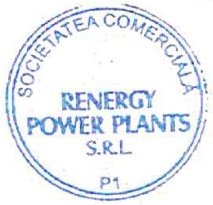 